Oči a rty stárnou jako první. Pomůže přírodní kosmetika?Začíná to jemnými linkami, jimž obvykle říkáme kohoutí stopy či vrásky smíchu. Ten ale začne přecházet v momentě, když vidíme, jak se prohlubují a spolu s nimi se o pozornost hlásí stále výraznější kruhy a váčky pod očima. Faktem je, že co se týče stárnutí, nejkritičtější oblastí je právě okolí očí a rtů. Kůže je tu v porovnání se zbytkem tváře nejjemnější a věkem se ještě více ztenčuje. Také proto bývají známky stárnutí v těchto partiích nejvýraznější. Ptáte se, jestli a jak si s tím poradí přírodní kosmetika?Bakuchiol proti vráskámStejně jako jsou vrásky považovány za synonymum stárnutí, je dnes synonymem anti-age kosmetiky retinol, resp. retinoidy. Pomáhají minimalizovat výskyt jemných linií a vrásek, zesvětlují tmavé skvrny a zlepšují celkový vzhled pokožky. Jedna z klíčových ingrediencí proti vzniku vrásek ale ani zdaleka nevyhovuje každému a do kosmetické rutiny je třeba ji zařadit opatrně. Už v prvních dnech používání může způsobit nepříjemné podráždění pleti, a to mnohé lidi odradí. Za přírodní alternativu retinolu je považován bakuchiol. Jeho obrovskou výhodou je, že je jemný a pleť na něj není třeba zvykat. Na rozdíl od retinolu nezpůsobuje ani citlivost na sluneční záření. I proto ho můžete používat prakticky bez omezení – ráno i večer. Podobné účinky proti ráskám má i šípkový olej, který obsahuje kyselinu all-transretinovou – tedy jeden z nejsilnějších retinoidů.Antioxidanty proti volným radikálůmZa velkého spojence stárnutí pleti jsou považovány volné radikály. Ty vznikají nejen jako  produkty metabolických procesů naší pleti, ale vyskytují se též v ovzduší a následně se usazují v pleti, čímž narušují její ochrannou bariéru. Výsledkem jsou pigmentové skvrny, vrásky a našedlý tón pleti. V boji s volnými radikály může pleti pomoct pravidelný přísun antioxidantů. Mezi nejznámější patří vitamín C a vitamín E, ale největší skupinu přírodních antioxidantů tvoří flavonoidy, které se vyskytují v ovoci, zelenině či zeleném čaji. Postupně si nacházejí místo i v přírodní kosmetice, kde se jako jejich zdroj využívá například konopný olej. Silný antioxidační potenciál se přisuzuje i kanabidiolu CBD, který se též získává z konopí. Právě CBD má v anti-age kosmetice stále větší zastoupení, protože pomáhá stárnoucí pleti udržovat vlhkost a posiluje její ochrannou bariéru, která potom lépe odolává působení volných radikálů.Fytosteroly proti ochabování pletiKromě vrásek patří k výrazným projevům stárnutí pleti ztráta elasticity a postupné ochabování kontur. V tomto případě hrají klíčovou úlohu dva proteiny vyskytující se v pojivovém tkanivu – kolagen a elastin. Zatímco vlákna kolagenu udržují pleť vypnutou a pevnou, elastin zabezpečuje její pružnost a elasticitu. Spolu tak tvoří jakousi opornou síť, která brání ochabování pleti. Samozřejmě jen dočasně, protože s rostoucím věkem jich z kůže postupně ubývá. Stejně tak z ní ubývá i kyselina hyaluronová, která je schopná navázat vodu, a udržovat tak v pleti vlhkost a hydrataci. Z rostlinných ingrediencí mohou produkci kolagenu i kyseliny hyaluronové napomoct fytosteroly. Ty zároveň posilují lipidovou bariéru pleti, vyhlazují povrch kůže a zlepšují pružnost pokožky. Nejznámější jsou sójové fytosteroly, ale na fytosteroly je bohatý například i olej z okurkových semen. Ten je kromě jiného i výborným pomocníkem při redukci otoků a tmavých kruhů pod očima.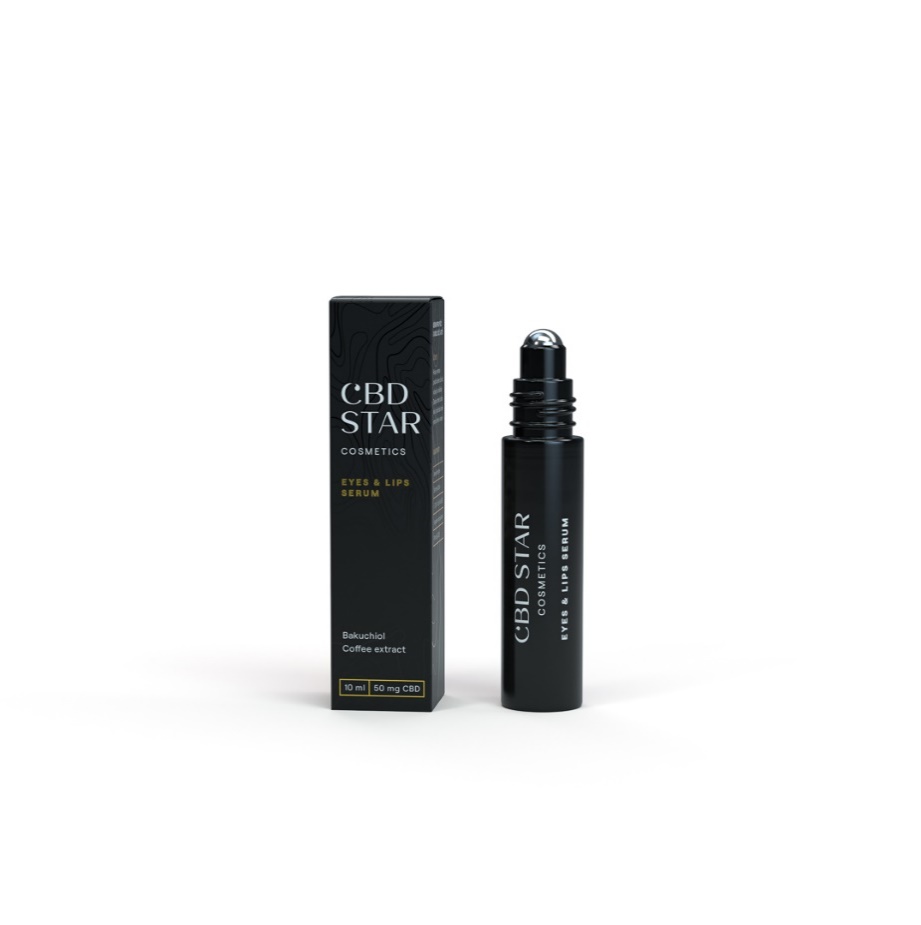 TIP: Přírodní anti-age na míruPokud hledáte přírodní alternativu anti-age péče pro okolí očí a rtů, vyzkoušejte sérum EYES & LIPS SERUM od české značky CBD STAR. Jeho složení obsahuje více než 70 % ingrediencí v biokvalitě a najdete v něm to nejúčinnější, co příroda v boji s předčasným stárnutím pleti nabízí. Mezi klíčové ingredience v séru patří CBD, bakuchiol a skvalan, které zvyšují hydrataci a vyživují pleť a zároveň pomáhají vyhladit jemné linky a vrásky v okolí očí a rtů. Omlazující účinky znásobuje kombinace šípkového, arganového, okurkového a švestkového oleje, které mají příznivý vliv na pevnost a pružnost pleti. Redukci kruhů a váčků pod očima zase napomáhá kávový extrakt s obsahem kofeinu, který snižuje otok, stahuje namodralé cévky prosvítající pod kůží, podporuje přirozenou produkci kolagenu a rozjasňuje pleť. Pravidelnou aplikací dvakrát denně můžete výrazně zlepšit kvalitu a vzhled nejen okolí očí a rtů.O značce CBD STARČeská značka CBD STAR se zaměřuje na výrobu a prodej kvalitních konopných výrobků, zejména CBD full spectrum olejů, kapslí a kosmetiky. Velký důraz společnost klade na kvalitu použitých surovin. Její produkty jsou proto vyráběny z konopí, které je dodáváno od certifikovaných pěstitelů z Chorvatska, jehož slunné podnebí umožňuje přirozený růst rostlin v nejvyšší kvalitě. Společnost CBD STAR založili v roce 2019 David Binko a Dragan Gašić. Všechny její výrobky jsou založeny na vysokém obsahu aktivní látky CBD bez psychotropních účinků.  Více informací najdete na stránkách www.cbdstar.cz.